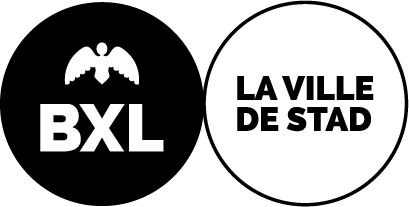 Subsidies Internationale SolidariteitInhoudelijk en financieel verslagTerug te sturen Stad Brussel, Diensten van de secretarisCel Internationale SolidariteitHallestraat 4 – 1000 Brusselinternationalesolidariteit@brucity.beTel. : 02 279 21 10Inhoudelijk verslagAlgemene informatieNaam van de vereniging :Naam van het project :Jaar van de subsidie:Inhoudelijk verslagBeschrijving van de activiteiten die werden ondersteund door de Stad Brussel:Duur, locatie, activiteiten, aantal deelnemers (indien mogelijk vanuit een genderperspectief M/V)Problemen : Activiteiten die niet hebben plaatsgevonden, gelieve aan te geven om welke reden.Evaluatie :Op welke manier evalueren jullie de resultaten op basis van de evaluatiecriteria ?Perspectieven :Gelieve kort uit te leggen of er een vervolg komt aan het project.Financieel verslagGelieve de uitgaven in te vullen in het budget (excel bestand) dat u bij uw aanvraag hebt ingediendBijlagen : een copie van alle bewijsstukken (enkel de stukken die toelaten om het bedrag van de subsidie te staven) - Gelieve de bewijsstukken te nummeren en de nummering in het Excell-bestand te koppelen.